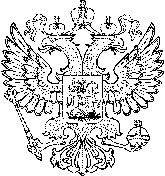 Федеральное государственное образовательное бюджетное учреждение высшего образования«Финансовый университет при Правительстве Российской  Федерации» (Финуниверситет) Тульский филиал Финуниверситета28 марта  2023 г. 14-00 									304 ауд.Проект  повестки  дня1. О государственной итоговой аттестации обучающихся по программам бакалавриата и магистратуры заочной формы обучения в 2022/2023 учебном годуДокладывает Назырова Е.А. 2. Об итогах зимней промежуточной   аттестации 2022/2023 учебного  годаДдокладывает Колунтаева Н.И.3. Научный доклад «О валидации моделей социально-экономических систем»Докладывает Жуков Р.А.4. Разное	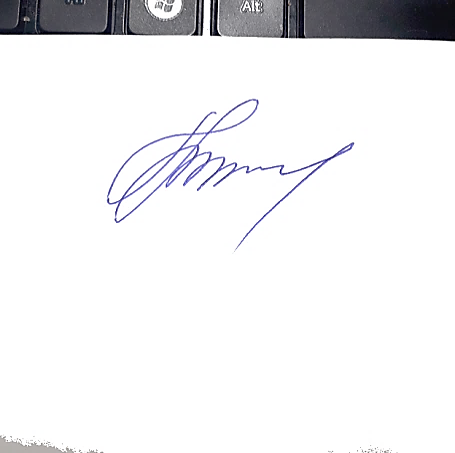 Секретарь Ученого совета 	Т.В. Бушинская